Year 7 Art- Lessons 1-4 Architecture and Gothic GargoylesLesson 1- Sketch the outside of your house- either from a photograph or sitting outside!  Make sure you develop it with shading- draw a ‘shady’ bar on your paper to remind you.Lesson 2- Using the Youtube video https://www.youtube.com/watch?v=3OC3QrlS48U, investigate why gothic architects used gargoyles. What practical function did the serve and how did they make medieval people feel?Using the image sheet- sketch 4 of these gargoyles in detail using tone. Lesson 3- Design your own gargoyle to make using salt dough or clay if you have it. Sketch your design on A4 paper and shade.Lesson 4-  Make up some salt dough or get a lump of air-drying clay . You must only make salt dough if you have permission. DO NOT waste precious flour and salt otherwise! See uploaded recipe. Sculpt your gargoyle and bake according to instructions!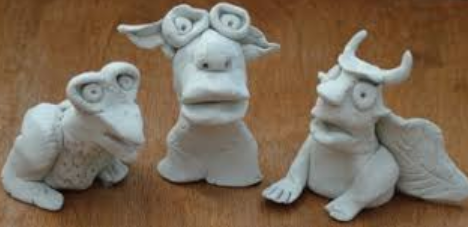 